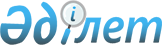 Мәдени ынтымақтастық туралы Қазақстан Республикасының Үкiметi мен Палестина мемлекетi Үкiметiнiң арасындағы Келiсiмдi бекiту туралыҚазақстан Республикасы Үкiметiнiң Қаулысы 1996 жылғы 23 сәуiр N 495     Қазақстан Республикасының Үкiметi ҚАУЛЫ ЕТЕДI:     1995 жылғы 27 желтоқсанда Газада қол қойылған мәдениынтымақтастық туралы Қазақстан Республикасының Үкiметi мен Палестинамемлекетi Үкiметiнiң арасындағы Келiсiм бекiтiлсiн.     Қазақстан Республикасының        Премьер-Министрi               Қазақстан Республикасының Үкiметi мен             Палестина Мемлекетiнiң Үкiметi арасындағы                    мәдени ынтымақтастық туралы                            КЕЛIСIМ      Бұдан әрi "Тараптар" деп аталатын Қазақстан РеспубликасыныңҮкiметi мен Палестина Мемлекетiнiң Үкiметi,     екi мемлекет пен олардың халықтары арасындағы достыққатынастарды нығайту ниетiн көздей отырып,     мәдениет, ғылым мен бiлiм, бұқаралық ақпарат құралдары, туризммен спорт салаларындағы, сондай-ақ жастар iстерi жөнiндегi саладаынтымақтастық пен алмасуды дамытуға ұмтыла отырып,     мына төмендегiлер жайында келiстi:                             1-бап 

       Тараптар мәдениет, ғылым мен бiлiм, бұқаралық ақпарат құралдары, туризм мен спорт салаларында, сондай-ақ жастар iстерiжөнiндегi салада ынтымақтастық пен алмасуды дамытуға жәрдемдеседi.                             2-бап     Тараптар мына төмендегi бағыттар бойынша мәдениет саласындағыынтымақтастыққа жәрдемдеседi:     - мәдениет пен өнер күндерiн, кинофестивальдар өткiзу, өзаралықнегiзiнде көркемөнерпаздар мен жеке орындаушылардың гастрольдерiнұйымдастырады;     - бейнелеу өнерi мен декоративтiк-қолданбалы өнердiң көрмелерiнөткiзу;     - мәдениет, әдебиет, өнер қайраткерлерiнiң делегацияларменалмасу;     - әдеби шығармаларды аудару және жариялау;     - екi елдiң мұражайлары, кiтапханалары, архивтерi арасындағыынтымақтастық.     Тараптар екi елдiң мәдениет мекемелерi арасында тiкелейқарым-қатынас орнатылуын көтермелеп отырады.                             3-бап     Тараптар мына төмендегi бағыттар бойынша бiлiм беру саласындағыынтымақтастықты жүзеге асырады: 

       - бiрлескен ғылыми зерттеулер өткiзу, конференцияларға, симпозиумдарға және семинарларға қатысу үшiн ғалымдар, оқытушылар және мамандар алмасу; 

      - жоғарғы оқу орындарында оқу және тағылымдамалардан өту үшiн тегiн әрi тең жағдайда студенттер мен аспиранттар алмасу; 

      - екi ел халықтарының тiлi мен әдебиетiн, тарихи мен мәдениетiн оқып үйрену; 

      - оқулықтар мен университеттiк курстарда екi мемлекеттiң тарихын, жағырапиясының қоғамдық-саяси дамуын шынайы бейнелеу iсiнде өзара iс-қимыл жасау; 

      - оқулық әдебиет, әдiстемелiк құралдар және оқулық теледидар бағдарламаларын алмасу. 



 

                              4-бап 



 

      Тараптар оқу орындары мен ғылым мекемелерi берген куәлiктердi, дипломдарды, атақтарды және ғылыми дәрежелердi өзара танудың мүмкiндiктерiн қарастырады, және бұл мәселе бойынша жеке Келiсiм жасасады. 



 

                              5-бап 



 

      Тараптар телефестивальдар өткiзудi, кино, видео және телефильмдердi бiрлесiп жасауды, сондай-ақ баспа басылымдарын, теле-және радиобағдарламалар, делегациялар және мамандар алмасуды қосаесептегенде, екi елдiң бұқаралық ақпарат құралдары саласындағыынтымақтастыққа жәрдемдеседi.                             6-бап     Тараптар туристiк топтар, жаттықтырушылар, спорт командаларын,мамандар алмасу, сондай-ақ спорттық iс-шаралар ұйымдастыру жолыментуризм мен спорт саласындағы ынтымақтастыққа жәрдемдеседi.                             7-бап     Тараптар жастар ұйымы арасындағы ынтымақтастыққа жәрдемдесiп,жастар алмасуды дамытуға ықпал жасайды.                             8-бап     Осы Келiсiмдi түсiну мен қолдануға қатысты даулар келiссөздермен консультациялар арқылы шешiлуге тиiс.     Тараптардың өкiлдерi қажет болған жағдайда немесе Тараптардыңбiрiнiң өтiнуi бойынша осы келiсiмнiң орындалуына қатысы бармәселелердi қарау үшiн Аралас Комиссия түрiнде кездесiп отырады.                             9-бап     Тараптар Келiсiмдi орындаудың қаржылық және ұйымдық жағдайларынанықтайтын Келiсiм жөнiндегi уақытша атқару бағдарламаларын талдапжасайды.     Екi Тараптың тиiстi министрлiктерi мен ведомстволары осыКелiсiмде көзделген салалардағы ынтымақтастық туралы жеке келiсiмдержасайды.                             10-бап 

       Осы Келiсiм үшiншi Тараптардың басқа да халықаралық Келiсiмдерден туындайтын құқықтары мен мiндеттемелерiне нұқсан келтiрмейдi. 



 

                              11-бап 



 

      Осы Келiсiм Тараптардың оның күшiне енуi үшiн қажеттi iшкi мемлекеттiк процедураларды орындағаны туралы мәлiмдеме алған күнiненбастап күшiне енедi.     Осы Келiсiм бес жыл мерзiмге жасалды. Егер Тараптардың бiрi осыКелiсiмнiң қолданыста болуын тоқтатқысы келетiнi туралы бес жылдықмерзiм бiткенге дейiн кемiнде алты ай бұрын екiншi Тарапқа жазбашатүрде мәлiмдемейтiн болса, оның қолданыста болу мерзiмi келесi бесжылдық кезеңге өздiгiнен ұзартылады.     Газа қаласында 1995 жылғы 27 желтоқсанда қазақ, араб және орыстiлдерiнде үш дана болып жасалды, сондай-ақ барлық мәтiндердiң күшiбiрдей.     Қазақстан Республикасының              Палестина Мемлекетiнiң         Үкiметi үшiн                            Үкiметi үшiн 
					© 2012. Қазақстан Республикасы Әділет министрлігінің «Қазақстан Республикасының Заңнама және құқықтық ақпарат институты» ШЖҚ РМК
				